4.2.1 Комплекс работ «Судмаш-2» ОКР «Винт-Ремонт»«Разработка прогрессивных технологий ремонта гребных винтов»Головной исполнитель – ОАО «ЦС «Звездочка»Основные полученные практические результаты.Изготовлены опытные образцы:полимерного материала;ультразвуковой установки для снятия остаточного напряжения с ремонтируемых гребных винтов после;стереофотограмметрической системы контроля геометрических параметров ремонтируемых гребных.Технико-экономическое обоснование использования разработанных технологий ремонта гребных винтов. Документы, подтверждающие согласование с Российским Морским Регистром Судоходства технологической документации, откорректированной по результатам опытных ремонтных работ и испытаний опытных образцов лопастей гребных винтов.Изобретения.«Способ фотограмметрического измерения размеров и контроля формы тела, ограниченного набором связанных между собой поверхностей».Область применения. Технологии ремонта гребных винтов, в том числе с применением разработанных полимерного материала для ремонта мелких дефектов гребных винтов, стереофотограмметрической системы контроля геометрических параметров и  ультразвуковой установки для снятия остаточного напряжения с ремонтируемых гребных винтов после наплавки предназначены для использованияпри дефектации и ремонте судовых гребных винтов в цеховых и доковых условиях. Область применения разработки может быть распространена на иные области народного хозяйства, где эксплуатируются высоконагруженные металоконструкции: нефтегазодобыча и переработка, горнодобывающая промышленность и другие.Разработанные технологии позволяют полностью отказаться от приобретения дорогостоящих импортных технологий, лицензий, режущего инструмента соответственно, прогнозируемый уровень импортозамещения составляет 100%.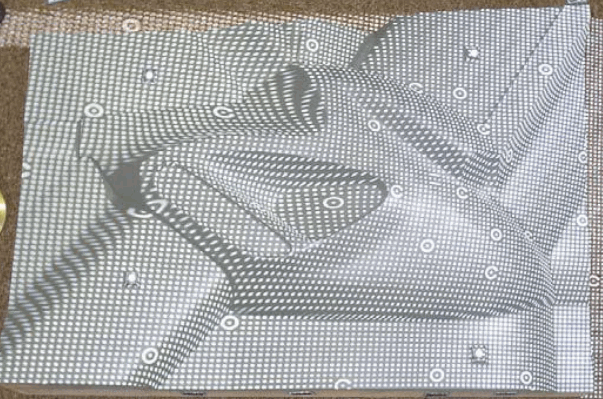 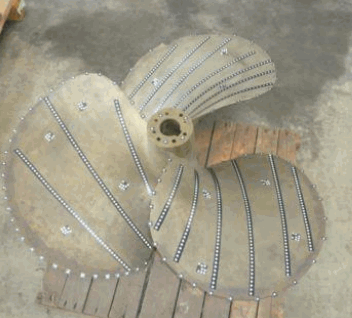 